ENG2P9 Exam ReviewTerms to knowReview the following terms and make sure you:Can spell them Know the definitions Know how to use them in a sentenceLiterary devices (Practice – Mix and Match)Allusion 	      	___Her lovely long locks and lashes were every girls’ envy.Personification	___Crunch went my finger as I slammed it in the door. Metaphor	___The gentle rain fell softly on the new grass outside as   the smell of bacon reached my nose. Simile 		___The waves licked at the rocks along the shore.Hyperbole	___ I soon found myself sitting in the pit of despair.Alliteration 	___His smile was like the sun lighting up my day.Onomatopoeia	___My alarm rang for the millionth time this morning. Imagery 		___My mother is a regular Martha Stewart in the        kitchen.Short story terminology:Conflict  + types _______________________________________________Antagonist ___________________________________________________Protagonist___________________________________________________Setting______________________________________________________Theme______________________________________________________Major vs Minor Characters ______________________________________News Article terminology Identify and label the Headline, Lead, 5 Ws and H, Caption in the article below. Man, 80, charged for driving car almost completely covered with snowThe driver from Brussels, Ont. was pulled over when police saw his car was covered from roof to bumper with what looked like close to 30 cm of snow.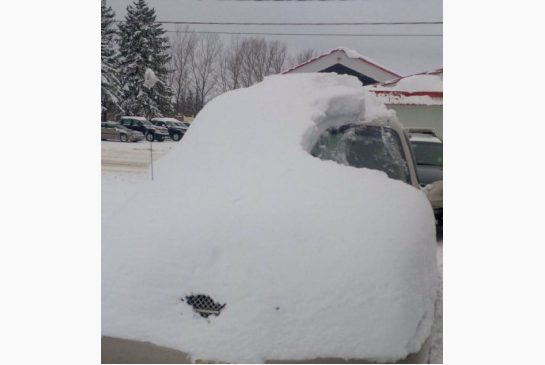 COURTESY OF THE OPP / COURTESY OF THE OPPThis car was pulled over by the OPP near Brussels, Ontario.By: Peter Goffin Staff Reporter, Published on Wed Jan 20 2016It might be hard to tell, but yes, there’s a car under all that snow.On Tuesday afternoon, the OPP’s West Region twitter account posted a photo of a car covered from roof to bumper with what looked like close to 30 cm of snow.Only a small hole had been made in the blanket of white, over the driver’s side windshield and door.The OPP said the car was pulled over earlier in the day near Brussels, Ontario.The driver, an 80-year-old local man, was charged with driving with no clear view and faces a $110 fine.Police say he was just going for a short drive in town.Short Story. Read the short story “Charles” by Shirley Jackson and then label the plot diagram. With introduction, rising actions, climax , falling actions, conclusion and the matching events from the story in the space provided. 